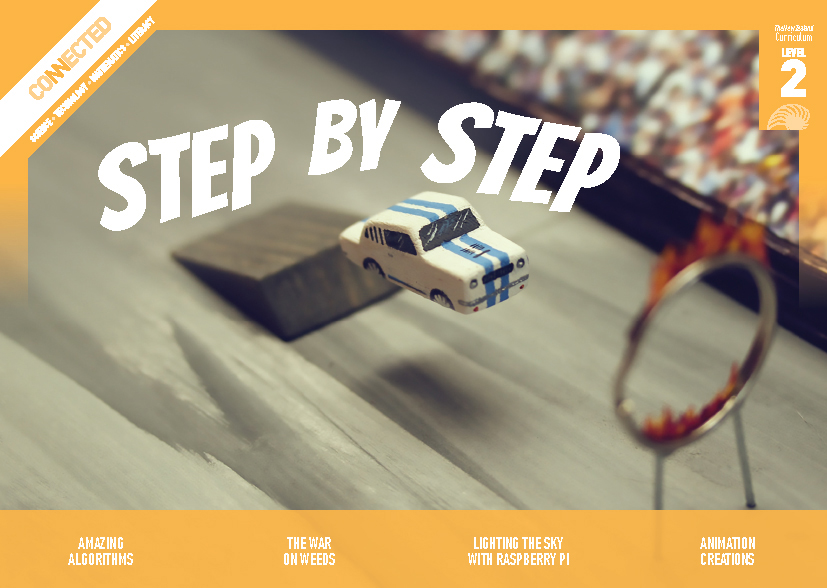 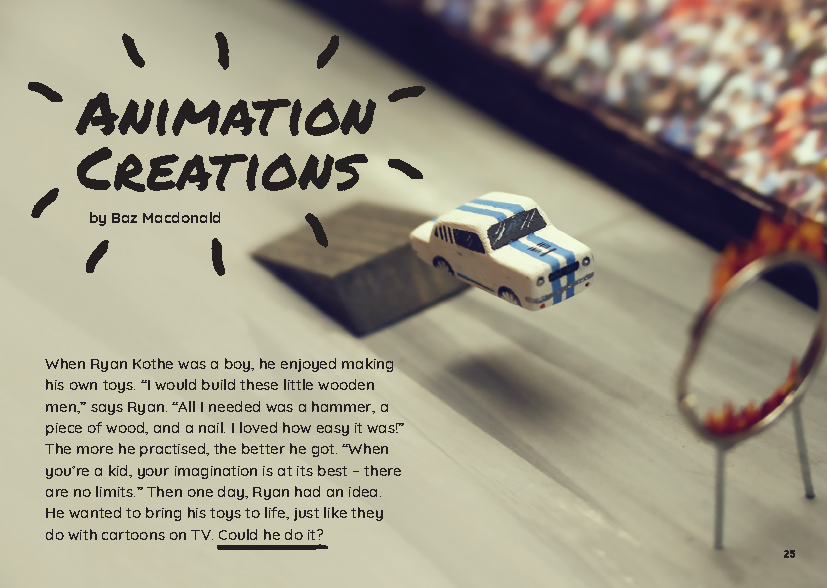 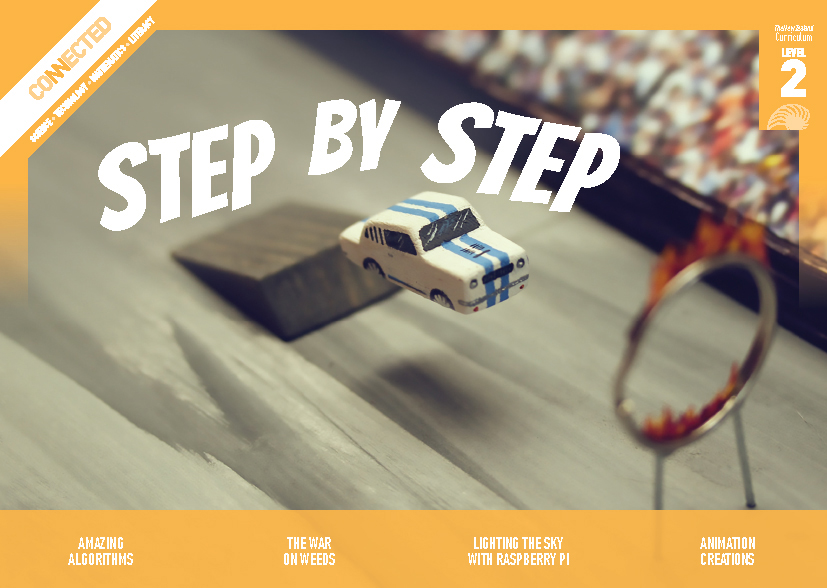 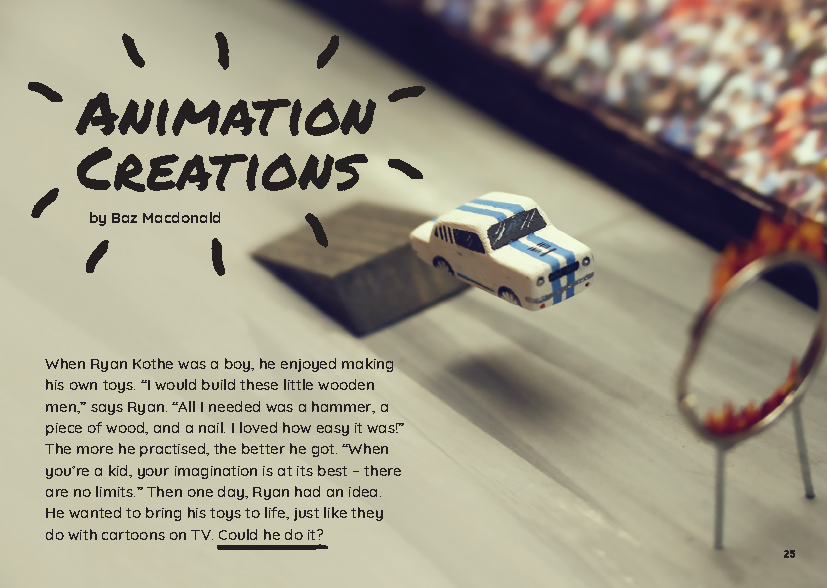 Meeting the literacy challengesMeeting the literacy challengesIllustrating the key ideas Learning activities – Exploring the technology 
and mathematics and statistics Learning activities – Exploring the technology and mathematics and statistics OverviewThis article describes how Ryan Kothe, an animator from Auckland, uses stop-motion animation to make short videos and advertisements. It uses an accessible, interesting, and low-cost example to demonstrate how to create, manipulate, and store digital content.A Google Slides version of this article is available at www.connected.tki.org.nzThis text also has additional digital content, which is available online at www.connected.tki.org.nzCurriculum contextsCurriculum contextsTECHNOLOGY: Technological Practice: Planning for practiceLevel 2 – Students will develop a plan that identifies the key stages and the resources required to complete an outcome.TECHNOLOGY: Technological Practice: Brief developmentLevel 2 – Students will explain the outcome they are developing and describe the attributes it should have, taking account of the need or opportunity and the resources available.Designing and developing digital outcomes: Progress outcome 1In authentic contexts and taking account of end-users, students participate in teacher-led activities to develop, manipulate, store, retrieve, and share digital content in order to meet technological challenges. In doing so, they identify digital devices and their purposes and understand that humans make them. They know how to use some applications, they can identify the inputs and outputs of a system, and they understand that digital devices store content, which can be retrieved later.Key technology ideasStop-motion animation is the process used to “move” inanimate objects.Planning is the first step in the process.Software can be used to change or enhance a recorded video.ENGLISH: ReadingLevel 2 – Ideas: Students will show some understanding of ideas within, across, and beyond texts.Indicators:uses their personal experience and world and literacy knowledge to make meaning from textsmakes meaning of increasingly complex texts by identifying main ideasmakes and supports inferences from texts with some independence.MATHEMATICS and STATISTICS: Number and Algebra – Patterns and relationshipsLevel 2 – Students will find rules for the next member in a sequential pattern.Key mathematics ideasStop-motion animation is a sequence or pattern of images designed in a set way or with a rule in mind to tell a story.The New Zealand Curriculum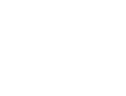 TechnologyThe main literacy demands of this text lie in the requirement for students to interpret photographs and a storyboard to follow Ryan’s process for creating an animation. There is a lot of information to connect across the text. However, the headings provide clear direction and the sequence words clearly indicate what happens when. The text contains a lot of technical vocabulary, but most of it is explained. Photos clarify information and concepts. Those on page 31 invite the reader to make connections with the storyboard on page 29.The following strategies will support students to understand, respond to, and think critically about the information and ideas in the text. It may be appropriate to use all or only one or two of these strategies, depending on your students’ literacy knowledge and skills. You are encouraged to reword the suggested questions that will best suit your learners’ strengths and needs.You may wish to use shared or guided reading, or a mixture of both, depending on the reading expertise of your students and the background knowledge they bring to the text.After reading the text, support students to explore the activities outlined in the following pages.INSTRUCTIONAL STRATEGIESFinding the main ideasHave the students read the introduction. PROMPT them to make connections to their prior knowledge of cartoons by asking them to think, pair, and share their predictions about how Ryan might “bring his toys to life”.Have the students read page 26 to check their predictions. Clarify that animation is another word for cartoon. Check that the students understand the “Moving pictures” sidebar. If they are unsure, give them a pad or some sticky notes that they can use to make a simple flip book (see the resource links for support).Confirm that the article tells us how to make a stop-motion animation. Check that the students understand what stop-motion is. EXPLAIN that a text that tells us how to do or make something is called a procedural text. PROMPT the students to share examples of procedural texts with which they are familiar (for example, a recipe or rules for a game) and to recall their features. These include:a title or goala list of materials or ingredientsstep-by-step instructionsaction wordswords or numbers to show the sequenceoften pictures or diagrams.Reinforce the importance of sequence words or numbers in a procedural text. Have the students:review pages 29 and 30 and identify the sequence words (the words that tell us when something happened)scan the article again to identify the key steps in making an animation. EXPLAIN that this particular procedural text includes a narrative with extra information, so it is longer than other procedural texts that stick to the basic instructions. Work with the students to create a Google doc to RECORD the procedure for making stop-motion animations. Model and EXPLAIN how to omit the narrative and focus on the actual procedure (the basic instructions). As the students read, have them note the words and phrases that indicate the main actions and those that indicate sequence. Help them to understand that sometimes there are steps within the steps. (This is especially clear on page 30.) Encourage them to challenge each other to differentiate the key steps in the procedure from other information that isn’t strictly necessary.After the reading, have the students critically analyse their procedures, imagining that they are novice animators who need to create a stop-motion animation. (This will be more effective if the students will actually make a stop-motion animation!)Evaluating the language featuresDiscuss why the author has chosen to present the information the way he has.Why didn’t the author just give us a straightforward procedural text? What did we gain and what did we lose by focusing on the most essential points? Can you think of other ways the writer could have shared the information? What are the advantages and disadvantages? What about all that helpful advice? How could we record that so it isn’t lost?If you’re intending to follow up by having the students create their own animations, have them work in groups to IDENTIFY and RECORD the advice that takes us beyond the basic procedure for making an animation. This information offers tips for improving the quality of the animation.Using design features for deeper understandingEXPLAIN that each of the photographs provide information to support the text. For example, on page 32, the close-up photographs show us the way Ryan uses tools like scalpels and tweezers to create the tiny details that make the scenes work. It reinforces the importance of starting small and the need to “be patient and work carefully”.Look closely at each of the photographs. How do they relate to the information in the text? What do we get from the photographs that we wouldn’t get from just reading the words?TEACHER RESOURCESWant to know more about instructional strategies? Go to:http://literacyonline.tki.org.nz/Literacy-Online/Planning-for-my-students-needs/Effective-Literacy-Practice-Years-1-4 “Engaging Learners with Texts” (Chapter 5) from Effective Literacy Practice in Years 1 to 4 (Ministry of Education, 2003).Want to know more about what literacy skills and knowledge your students need? Go to:http://nzcurriculum.tki.org.nz/Assessment/Reading-and-writing-standardshttp://www.literacyprogressions.tki.org.nz/ We have retained the links to the National Standards while a new assessment and reporting system is being developed. For more information on assessing and reporting in the post-National Standards era, see:http://assessment.tki.org.nz/Assessment-and-reporting-guide Reading standard: by the end of year 4Reading standard: by the end of year 4The Literacy Learning ProgressionsThe Literacy Learning ProgressionsEffective Literacy Practice: years 1–4Effective Literacy Practice: years 1–4TEACHER SUPPORT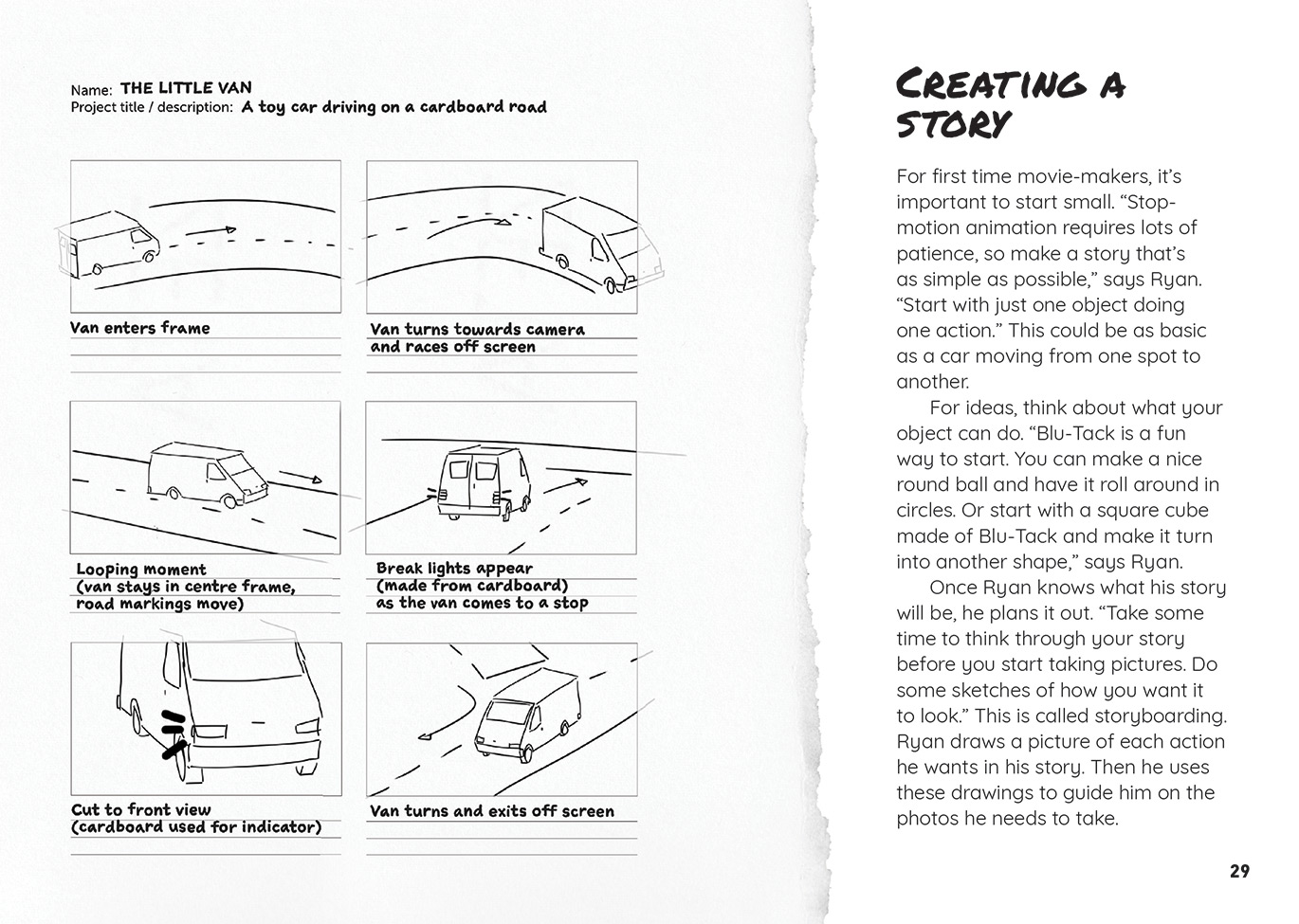 Activity 1 – Persistence of visionThe students could make simple flip books and use them to investigate whether there is a rate at which their brain sees a sequence of images as a single moving object rather than as a series of still images.Does the rate vary depending on the nature of the image? Is it different for different people?The students will find that there is little discernible difference between different people’s experiences – the human eye and brain can only process ten to twelve images per second. That means we keep seeing the image of an object for a brief period after the object has gone. Explain that this phenomenon is called “persistence of vision” and it is the principle on which animation is based. The resource links include introductions to this phenomenon. There are also ideas for creating thaumatropes – scientific toys based on this phenomenon that were popular in the nineteenth century. When you’re sure the students have understood the optical illusion, have them review the article.The article doesn’t use the term persistence of vision, but what does it have to say about it?How would you compare your personal experiences of viewing a movie with lots of frames per second to a simple animation that may not have many?Have the students use this information to calculate:the number of frames per second needed in a flip book that everyone would enjoythe number of frames needed for a three-minute movie, assuming you want ten frames per secondthe number of frames needed for a five-minute movie.The students can now use this calculation when they create their own digital animations.Activity 2 – Animation actionTell the students that they are going to make animations of their own. Have them review the procedure they created while reading the article, along with their records of key points to remember. Show them the video of Ryan’s finished animation available as part of the additional digital content on Google Slides. Have the students move into groups to start planning their animations. The table below offers some tips, referencing the subheadings in the article. As the students work, keep prompting them to think about the procedures they have developed and what they have learnt about making a successful animation.Activity 2 – Animation action (continued)RESOURCE LINKSNew Zealand animatorsRyan KotheWield – Worn Out (vimeo): https://vimeo.com/18576667 Clip 1 – Ryan Kothe (vimeo): https://vimeo.com/59946281Stuntman Jimmy & the Flaming Keyring (Wield): https://vimeo.com/31998899 Antony Elworthy Antony Elworthy: https://antonyelworthy.com/ Newshub – The Kiwi animator behind Wes Anderson’s Isle of Dogs: www.newshub.co.nz/home/entertainment/2018/05/the-kiwi-animator-behind-wes-anderson-s-isle-of-dogs.html RNZ – The stop-motion world of Antony Elworthy: www.radionz.co.nz/national/programmes/standing-room-only/audio/2018637708/the-stop-motion-world-of-antony-elworthyFlipbooksHow to make a flipbook: www.youtube.com/watch?v=Un-BdBSOGKY Wiki How – How to make a flipbook (drawing and using video): www.wikihow.com/Make-a-Flipbook Persistence of visionPersistence of vision – How does animation work?: www.futurelearn.com/courses/explore-animation/0/steps/12222What is persistence of vision? (Mr Wizard): www.youtube.com/watch?v=YismwdgMIRcPersistence of vision: www.youtube.com/watch?v=bcstc1ozczQPersistence of vision: https://funbrains.net/persistence-of-vision/Animation and movie-making appsFree Apps for Me – 10 Best stop motion apps for Android & iOS: https://freeappsforme.com/stop-motion-apps/iMotion (app) – How to use iMotion: www.youtube.com/watch?v=BHjbEGe6E9I Slowmation: www.slowmation.com/ StikBot Studio – app tutorial video: www.youtube.com/watch?v=uF0Qdx-oaoQ StikBot Central (YouTube): www.youtube.com/channel/UCPHXb7eJeUED2MBaBXm4c5QZing StikBot Studio (app for moviemaking): https://play.google.com/store/apps/details?id=com.zingglobal.stikbot Toontastic (app): https://toontastic.withgoogle.com/Other sourcesThaumatropes – Unit 33: Stop-motion animation techniques research: www.youtube.com/watch?v=yOLE2OzoIYw How to make thaumatrope (2 types): www.youtube.com/watch?v=5kZt7Xxntug Animation Mentor – How to become an animator: http://content.animationmentor.com/pdfs/AnimationMentor_HowToBecomeAnAnimator.pdf Great Big Story – The magical realism of Foley artists |That’s amazing: www.greatbigstory.com/stories/foley-artists-that-s-amazingLifewire – 5 Things to do before you start animating: www.thoughtco.com/before-you-ever-start-animating-140943Media Smarts – Camera shots lesson plan: http://mediasmarts.ca/sites/mediasmarts/files/pdfs/lesson-plan/Lesson_Camera_Shots.pdfMinistry of Education – Story starters: https://success-for-boys.tki.org.nz/Teaching-learning-resources/Story-StartersTKI case study – New Lynn School: http://nzcurriculum.tki.org.nz/Curriculum-stories/School-snapshots/New-Lynn-School